VAEIE Valori și Atitudini în Educație pentru o Europă Incluzivă 2019-1-BE02-KA201-060238 Această publicație a fost creată cu sprijinul financiar al Uniunii Europene prin Programul Erasmus+. Materialul reflectă exclusiv punctul de vedere al autorilor, iar Agenția Națională și Comisia Europeană nu sunt responsabile pentru maniera în care ar putea fi utilizată informația conținută în material.SUBIECTSUBIECTEGALITATEIMAGINE:IMAGINE: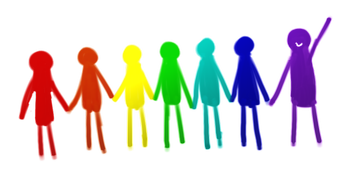 TITLU:TITLU:Cunoașterea și respectarea drepturilor copilului, a normelor de comportament în societateDETALII:DETALII:Tipul lecției:comunicare/dobândirea de noi cunoștințeScop:Învățarea elevilor a noțiunii de Egalitate.Obiective:Familiarizarea elevilor principiul general al egalității și al nediscriminării un element fundamental al dreptului internațional al drepturilor omului.Realizări:Familiarizarea elevilor cu noțiunile  egalității și al nediscriminăriiÎnțelegerea de către elevi a importanței bunei conviețuirii într-o societate în care egalitatea și drepturile omului sunt garantate. Vocabular conex: discriminare ,viață socială, excludere, drepturi, egalitate,  drepturile copilului,CUM SĂ IMPLEMENTAȚI LECȚIA:CUM SĂ IMPLEMENTAȚI LECȚIA:Activități: Profesorul oferă definiții ale egalității, discriminării, drepturile copilului, etc. Profesorul le solicită elevilor să ofere exemple de discriminări la nivellocalnațional sau internaționalși de solicită acestora exemple concrete dacă au asistat sau au luat parte, precum și modul în care acestea i-au făcut să se simtă.Profesorul îi informează pe elevi cu privire la instituțiile și organizațiile naționale și internaționale care au în vedere drepturile copilului. Materialul video aferent modulului Egalitate al proiectului VAEIE este urmărit.Elevii își exprimă gândurile cu privire la materialul video.MATERIALE:Modulul Egalitate al platformei VAEIEModulele OOCGrafice și markereModulul Egalitate al platformei VAEIEModulele OOCGrafice și markereCATEGORIE:Lecție de tip E-learningLecție de tip E-learningGRUP-ȚINTĂ:13 -17 ani13 -17 aniMATERII ȘCOLARE CONEXE:Limba engleză, etică, ore europene, limba engleză ca limbă secundară, științe sociale.Limba engleză, etică, ore europene, limba engleză ca limbă secundară, științe sociale.